Publicado en Madrid  el 14/07/2020 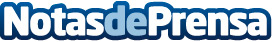 El 76% de las pymes españolas mantendrá el teletrabajo tras la crisisSegún la I Encuesta sobre Pymes y Digitalización del trabajo en España realizada por Fiverr, la plataforma de trabajos freelanceDatos de contacto:UTÓPICA COMUNICACIÓN696024158Nota de prensa publicada en: https://www.notasdeprensa.es/el-76-de-las-pymes-espanolas-mantendra-el Categorias: Nacional Sociedad Emprendedores E-Commerce Recursos humanos Consumo Digital http://www.notasdeprensa.es